Ein Pixel kommt selten allein…Wie viele schwarze Pixel siehst du auf den folgenden Bildern? Schreibe eine Schätzung ins Kästchen und zeichne anschliessend die Bilder auf in dein Arbeitsheft, um deine Schätzung zu korrigieren.  Unten siehst du ein Bild des ersten Marios und eines von einem Mario, wie er heute in Computerspielen zu sehen ist. Wo findest du Unterschiede? Wieso gibt es diese Unterschiede? 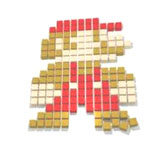 ________________________________________________________________________________________________________________________________________________________________________________________________________________________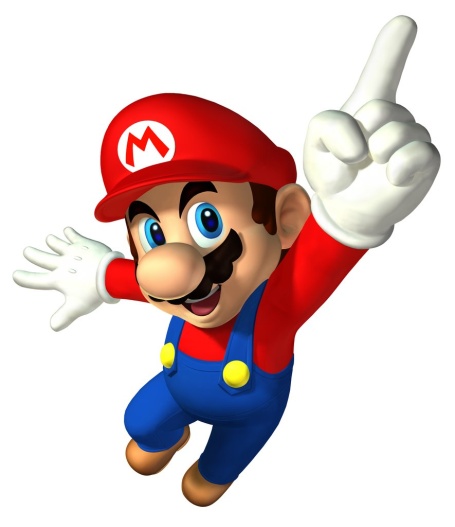 ______________________________________________________________________________________________________________________________________________________________________________________________________________________________________________________________________________Ein Pixel kommt selten allein…Wie viele schwarze Pixel siehst du auf den folgenden Bildern? Schreibe eine Schätzung ins Kästchen und zeichne anschliessend die Bilder auf ein Blatt, um deine Schätzung zu korrigieren.  Unten siehst du ein Bild des ersten Marios und eines von einem Mario, wie er heute in Computerspielen zu sehen ist. Wo findest du Unterschiede? Wieso gibt es diese Unterschiede?Mario war früher nicht so detailliert dargestellt, wie er es heute ist. Dies liegt daran, dass es auf früheren Computern nicht möglich war, mehr Pixel darzustellen. Desto mehr Pixel aber vorhanden sind, desto detaillierter wird auch das Bild und desto mehr Farben können verwendet werden. Abb.: 	Bitmob Media. Where Community Meets the Press. 2010. URL:http://www.bitmob.com/mobfeed?tag=mario [Abruf am 13.10.2010]Free Mario Games. Mario Games. 2010. URL: http://freemariogames.be/mario-archive.php?site=31 [Abruf am 13.10.2010]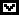 =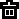 =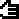 =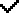 =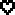 =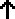 =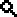 =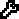 ==33=41=33=9=16=15=13=27